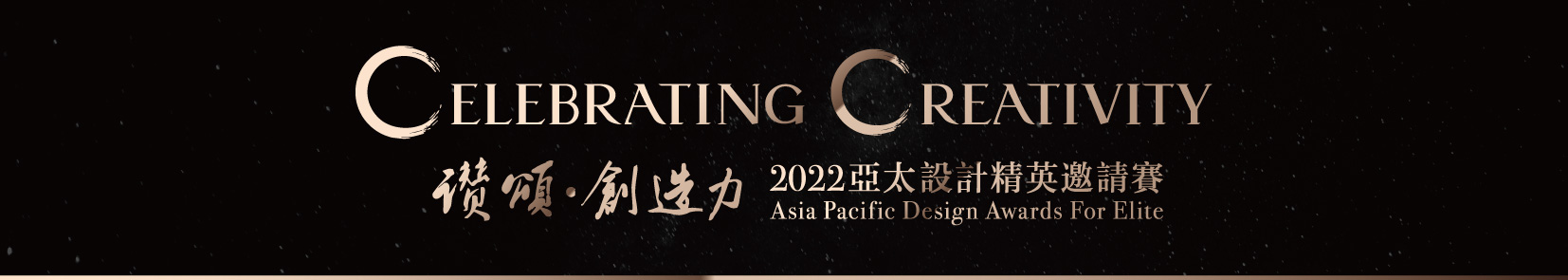 Entry Registration Form                                                     Date_____, Month___, Year_____ Contact personTELPhone NumberAgencyProject NameDesign DirectorEntry CategoryE-mail AddressFinish/ ProposalContact Address/Zip CodeName of ClientPersonal or Institutional ResumePersonal or Institutional ResumePersonal or Institutional ResumePersonal or Institutional ResumePersonal or Institutional ResumeAchievements of Individual or Institutional WorksAchievements of Individual or Institutional WorksAchievements of Individual or Institutional WorksAchievements of Individual or Institutional WorksAchievements of Individual or Institutional WorksAchievements of Individual or Institutional WorksAchievements of Individual or Institutional WorksAchievements of Individual or Institutional WorksAchievements of Individual or Institutional WorksPlease send this form as a package together with your entry, payment voucher, personal or team digital photos via email: 305651530@qq.com.Please send this form as a package together with your entry, payment voucher, personal or team digital photos via email: 305651530@qq.com.Please send this form as a package together with your entry, payment voucher, personal or team digital photos via email: 305651530@qq.com.Please send this form as a package together with your entry, payment voucher, personal or team digital photos via email: 305651530@qq.com.Please send this form as a package together with your entry, payment voucher, personal or team digital photos via email: 305651530@qq.com.Please send this form as a package together with your entry, payment voucher, personal or team digital photos via email: 305651530@qq.com.APDC Office in China: 107 Building I,No.602 Pengjiang Rd.Shanghai,China   Contact: Mr. CaiAPDC Office in China: 107 Building I,No.602 Pengjiang Rd.Shanghai,China   Contact: Mr. CaiAPDC Office in China: 107 Building I,No.602 Pengjiang Rd.Shanghai,China   Contact: Mr. CaiAPDC Office in China: 107 Building I,No.602 Pengjiang Rd.Shanghai,China   Contact: Mr. CaiAPDC Office in China: 107 Building I,No.602 Pengjiang Rd.Shanghai,China   Contact: Mr. CaiAPDC Office in China: 107 Building I,No.602 Pengjiang Rd.Shanghai,China   Contact: Mr. Cai Contact Number： 0086-21-35322750 (Shanghai Office)   Email：apdc@apdc-awards.org  Contact Number： 0086-21-35322750 (Shanghai Office)   Email：apdc@apdc-awards.org  Contact Number： 0086-21-35322750 (Shanghai Office)   Email：apdc@apdc-awards.org  Contact Number： 0086-21-35322750 (Shanghai Office)   Email：apdc@apdc-awards.org  Contact Number： 0086-21-35322750 (Shanghai Office)   Email：apdc@apdc-awards.org  Contact Number： 0086-21-35322750 (Shanghai Office)   Email：apdc@apdc-awards.org  Official Website For Competition：www.apdc-awards.org Official Website For Competition：www.apdc-awards.org Official Website For Competition：www.apdc-awards.org Official Website For Competition：www.apdc-awards.org Official Website For Competition：www.apdc-awards.org Official Website For Competition：www.apdc-awards.org